OSNOVNI PODACIU P I T N I Kza ocenu obima i kompleksnosti vršenja revizije finansijskih izveštaja za 2020. g.Naziv preduzeća: 	 			Sedište i adresa: 	 						Osnovna delatnost (naziv i šifra): 	 				                		PIB:                                          Matični broj:  		Veličina preduzeća:    (1) veliko   (2) srednje  (3) malo   (4) mikro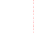 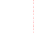 Pravna forma preduzeća:    (1) AD   (2) DOO   (3) DP   (4) JP   (5) Ostalo	Ako je društvo javno - na kom tržištu se nalaze akcije:  (1) MTP   (2) Open market   (3) ListingDa li preduzeće ima zavisna preduzeća:   (1) da  (2) ne	Da li je preduzeće deo grupe za konsolidaciju :  (1) da  (2) ne	Da li je potrebna revizija konsolidacijskog paketa:         (1) da  (2) ne	Da li postoji poseban rok za izdavanje izveštaja revizora: 	                                   Da li postoji organizovana interna kontrola ili interna revizija:  (1) da  (2) neNaziv računovodstvenog softvera u upotrebi:  ___________________________________________Da li softwer omogućava eksportovanje podataka u Excel format:  (1) da  (2) neDa li je preduzeće imalo reviziju prethodne godine:   (1) da  (2) neNaziv preduzeća koje je vršilo reviziju: 		                                                                                        Kakvo je bilo mišljenje revizora:  (1) pozitivno  (2) sa rezervom  (3) negativno  (4) uzdržavajućeUkoliko se knjigovodstvo vodi eksterno – naziv agencije:    ___________________________________________Da li je potrebno dostaviti izveštaj revizije i na engleskom jeziku:  (1) da  (2) ne  (3) da - samo mišljenje i bilansePRIHODI I RASHODI	    000 din.	                           000 din.BROJ STAVKI IMOVINE I TRANSAKCIJAProjekcija uvećanja / (smanjenja) poslovnih aktivnosti 2020. u odnosu na 2019. godinu __________ %Odgovorno lice: ___________________________________________ funkcija:                                                                           Tel. __________________________ E-mail:  	 	                  www: 		                                                 BROJ ZAPOSLENIH1.	U preduzeću1.	U računovodstvu   IMOVINA I KAPITAL000 din.000 din.1. Stalna imovina1.    Kapital2. Obrtna imovina2.    Dugoroč. obaveze3.    Kratkoroč. obaveze    Poslovna aktiva   Poslovna pasiva1.	Poslovni prihodi1.	Poslovni rashodi2.	Finansijski prihodi2.	Finansijski rashodi3.	Ostali prihodi3.	Ostali rashodi            Ukupni prihodi   Ukupni rashodi1.	Broj stavki osnovnih sredstava4. Broj ulaznih faktura                                                             2.	Broj kupaca5. Broj izlaznih faktura	                                         3.	Broj dobavljača6. Broj promena u dnevniku	                                         